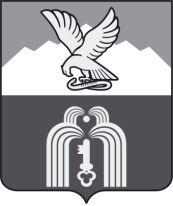 ИЗБИРАТЕЛЬНАЯ КОМИССИЯМуниципального образованияГОРОДА-КУРОРТА ПЯТИГОРСКАП О С Т А Н О В Л Е Н И Е13 августа 2021 г.                                                                                          № 43/358г. ПятигорскО проведении жеребьевки по распределению бесплатной печатной площади   между зарегистрированными кандидатами для проведения предвыборной агитации в муниципальном периодическом печатном издании общественно-политической газете «Пятигорская Правда» при проведении выборов депутатов Думы города Пятигорска шестого созыва Руководствуясь статьей 46 Закона Ставропольского края от 12 мая 2017 № 50-кз «О выборах в органы местного самоуправления муниципальных образований Ставропольского края», избирательная комиссия муниципального образования города-курорта Пятигорска, избирательная комиссия муниципального образования города-курорта Пятигорска,ПОСТАНОВЛЯЕТ:Определить, что жеребьевка по распределению бесплатной печатной площади между зарегистрированными кандидатами для проведения предвыборной агитации в муниципальном периодическом печатном издании общественно – политической газете «Пятигорская Правда» при проведении выборов депутатов  Думы города Пятигорска шестого созыва состоится 19 августа 2021 года в 16 часов 00 минут по адресу: г. Пятигорск, пл. Ленина, 2, зал заседаний 1-й этаж.Разместить настоящее постановление на сайте муниципального образования города-курорта Пятигорска в информационно - телекоммуникационной сети «Интернет».Настоящее постановление вступает в силу со дня его подписания.Председатель                    						          М.В. Воронкин Секретарь 									       Ю.Л.Пивоварова